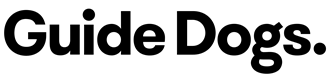 Thank you letter from one of our Guide Dog HandlersTo Guide Dogs and the families who raise their puppies,I would like to send a huge hug to the families who commit their time and efforts in raising, caring and training these wonderful guide dogs so that people like myself have the opportunity to live a more independent and enjoyable life.I understand that they may not be the formal trainers of these dogs, but the character of my dog has come from the dedication and months of consistent care and kindness, that has truly given my dog its personality.I do not think formal training teaches my dog to fetch a toy or jump with glee as I throw her a ball. She doesn’t learn to shake hands and roll over whilst learning to guide me through the streets. It is these traits and the moments when she sits next to me and snuggles my side that show she has been loved all her life, and will continue to be loved now she is mine.I hope that the family who dedicated their time in raising my dog to become the guide dog, companion, and best friend that she is, fully understand my appreciation in what they did for me and I’m sure many others as well.With a constant need for these families to help with the raising and care of Guide Dog pups, I can only hope that this small token of my thanks reaches them and gives them the confidence and understanding that the people they help can never thank them enough for the marvellous work they do.With my deepest appreciation, I say Thank you.Andrew Farrar-Pugh & Rhianna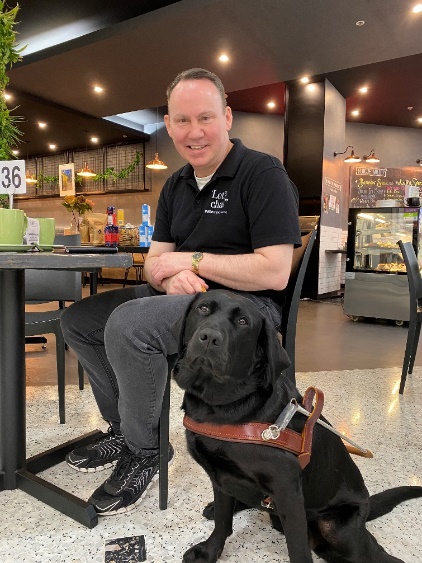 